1. ОБЩИЕ ПОЛОЖЕНИЯ1.1 Самообследование образовательной деятельности, обеспечение функционирования  внутренней системы оценки качества образования – право образовательной организации (далее - Школы) (Статья 28, пункт  3.13 Закона «Об образовании в Российской Федерации», п.п. 3.3.3 и 3.3.14  Устава МБОУ СОШ № 19 г. Коврова).1.2  Самообследование  проводится по основным  направлениям образовательной деятельности Школы, включающим условия, процесс и  её результаты, и является  основой для анализа качества  образовательной деятельности на конец учебного года,  реализации Программы развития Школы,  Программ инновационной деятельности и определения перспектив совершенствования  образовательной деятельности Школы.1.3  Итоговый документ (заключение) самообследования  размещается  на сайте Школы (не позднее  01 сентября каждого учебного года). II.  ЦЕЛЬ  САМООБСЛЕДОВАНИЯ -  - подтверждение или неподтверждение соответствия  реально созданных  условий  и образовательного процесса,  его достигнутых  результатов  требованиям  государственной (федеральной, региональной)  политики в сфере образования и политики  (определённым  целям,  приоритетам и перспективам развития) Школы. III.  ПРЕДМЕТ САМООБСЛЕДОВАНИЯ -- определение соответствия  реально созданных  условий  и образовательного процесса,  достигнутых  результатов  в освоении содержания и качестве подготовки обучающихся требованиям  государственной (федеральной, региональной)  политики в сфере образования и политики  (определённым  целям,  приоритетам и перспективам развития) Школы. IV.  СУБЪЕКТЫ  САМООБСЛЕДОВАНИЯ3.1 Для проведения самообследования  приказом директора  создаётся комиссия (рабочая группа), включающая лиц, уполномоченных проводить внутришкольный контроль: директор, заместители директора, руководители учебно-методических кафедр и объединений учителей, учителя высшей  и первой квалификационной категории,   родители (законные представители). 3.2  Количество членов  комиссии  (рабочей группы) определяется  в зависимости от объёма содержания и сроков  проведения самообследования. Во главе  (председателем) комиссии (рабочей группы) может быть директор школы  или  по его поручению заместитель директора. 3.3  Полномочия комиссии (рабочей группы):определение процедуры и форм самообследования;проведение проверок,  экспертиз,  собеседований,  изучение документации, анкетирование, тестирование обучающихся,  педагогического коллектива и родителей обучающихся (законных представителей) и др. видов  деятельности  для получения объективной информации  об условиях,  состоянии  педагогического процесса и  его результатов;сравнительный анализ полученной информации на предмет соответствия требованиям образовательной политики;написание аналитических справок по итогам сравнительного анализа.3.4  Полномочия председателя комиссии (рабочей группы):организация проведения проверок,  экспертиз,  собеседований,  изучение документации, анкетирование, тестирование обучающихся,  педагогического коллектива и родителей обучающихся (законных представителей) и др. видов  деятельности  для получения объективной информации  об условиях,  состоянии  педагогического процесса и  его результатов;изучение итогов сравнительных анализов полученной информации на предмет соответствия требованиям образовательной политики;оформление итогового документа (заключения)  и материалов самообследования;ознакомление педсовета или совещания при директоре с итоговым документом (заключением) самообследования.3.5    По итогам самообследования  директор   вправе   издать  приказ  по  Школе.V.   ОБЪЕКТЫ  САМООБСЛЕДОВАНИЯ4.1   Условия организации образовательного процесса, его оснащённость:кадровые условия, материально-технические, информационно-методические условия, условия для организации работы с одаренными детьми,  с детьми, имеющими трудности в обучении и воспитании, ограниченные возможности здоровья, организация охраны жизни и здоровья (питания и лечебно – оздоровительной, спортивно-оздоровительной деятельности).4.2   Образовательный процесс:наличие  образовательных  программ, в том числе  Рабочих программ членов педколлектива,  и полнота  (%) их реализации; охват обучающихся  формами   внеучебной   деятельности; работа  с  различным контингентом: с одарёнными детьми, с имеющими ограниченные возможности здоровья, с испытывающими трудности в обучении, находящимися в «зоне риска» как склонные к  пропускам учебных занятий,  к правонарушениям; работа с родителями (с учётом категорий  малообеспеченных и  находящихся в  сложных жизненных условиях).4.3    Результаты работы с обучающимися, воспитанниками:с  ограниченными возможностями здоровья, организации занятий в специальных медицинских группах, одарёнными;результаты  физкультурно-оздоровительной работы с обучающимися; показатели здоровья обучающихся;результаты мониторинга физического развития;динамика преступлений, правонарушений и пропусков учебных занятий без уважительных причин;результаты социальной и педагогической поддержки различных категорий обучающихся и  их родителей (законных представителей);результаты психолого-педагогических исследований условий и образовательного процесса.VI.   ФОРМЫ   ПРОВЕДЕНИЯ И ПОКАЗАТЕЛИ САМООБСЛЕДОВАНИЯ6.1   Формы,  указывающие  критерии (показатели) оценки соответствия  реально созданных  условий  и образовательного процесса,  достигнутых  результатов  в освоении содержания и качестве подготовки обучающихся требованиям  государственной (федеральной, региональной)  политики в сфере образования и политики  (определённым  целям,  приоритетам и перспективам развития) Школы, технические требования к нему, и процедура устанавливаются  комиссией (рабочей группой) самообследования. Могут быть даны органами исполнительной власти в сфере образования.6.2  Показатели деятельности общеобразовательной организации определены Приказом МИНОБРНАУКИ РОССИИ 2013 года «Об утверждении показателей деятельности образовательных организаций, подлежащих самообследованию»: 6.2.1 Общие сведения об общеобразовательной организации:6.2.2  Показатели самообследования школы могут включать показатели образовательной деятельности и инфраструктуры. (Приложение к данному локальному акту «Показатели самообследования школы»)Всего приложений – 1Разработчик – Заботина Г.Н.ПРИЛОЖЕНИЕПОКАЗАТЕЛИ САМООБСЛЕДОВАНИЯ ШКОЛЫШкола, исходя из собственной политики развития школы, может увеличивать, конкретизировать данные показатели в целях объективного анализа  своей деятельности.ЛОКАЛЬНЫЙ АКТ № _____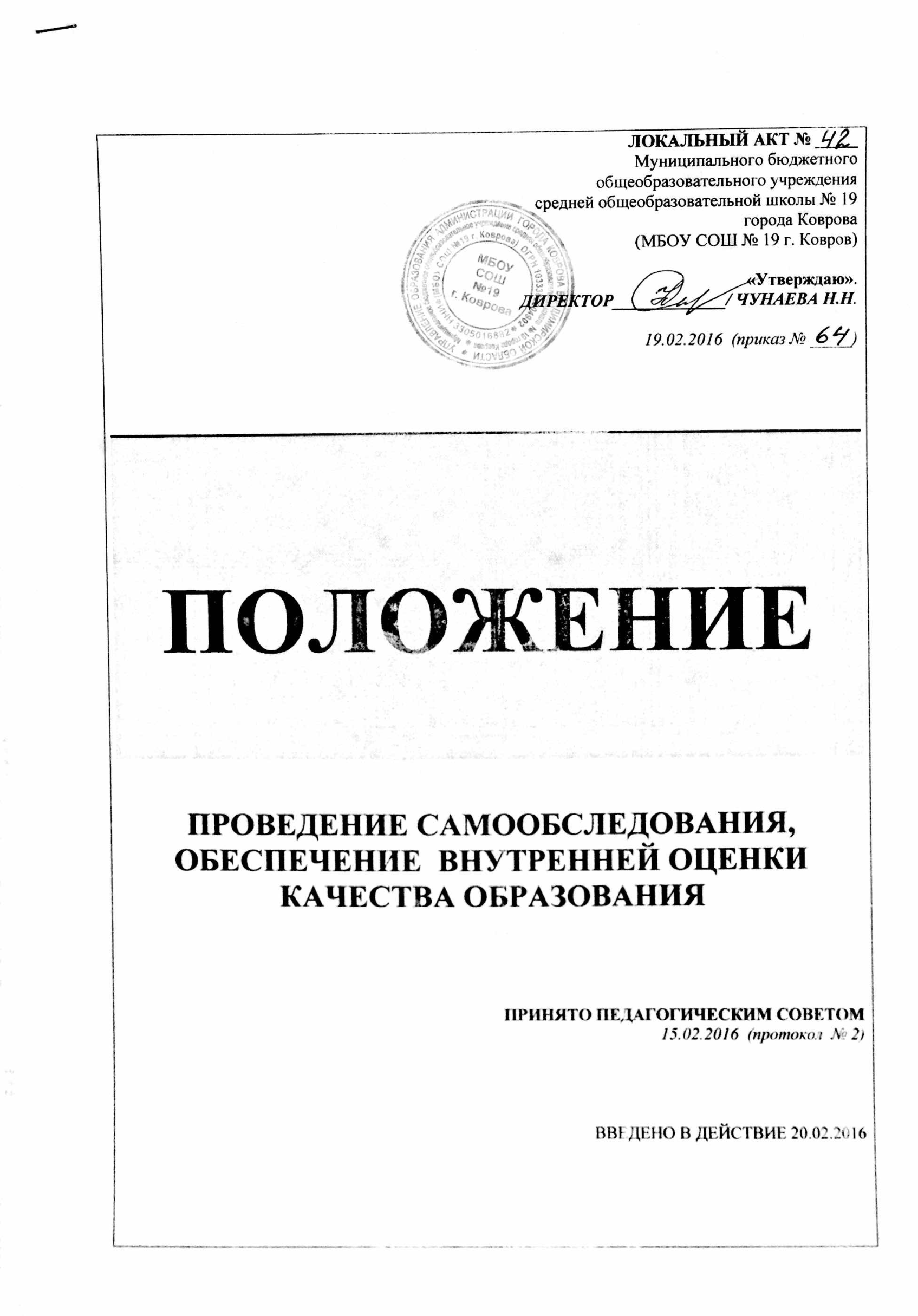  Муниципального бюджетного общеобразовательного учреждениясредней общеобразовательной школы № 19 города Коврова(МБОУ СОШ № 19 г. Ковров)«Утверждаю».ДИРЕКТОР_____________/ ЧУНАЕВА Н.Н.19.02.2016  (приказ № _____)ПОЛОЖЕНИЕПРОВЕДЕНИЕ САМООБСЛЕДОВАНИЯ, ОБЕСПЕЧЕНИЕ  ВНУТРЕННЕЙ ОЦЕНКИ КАЧЕСТВА ОБРАЗОВАНИЯПРИНЯТО ПЕДАГОГИЧЕСКИМ СОВЕТОМ 15.02.2016  (протокол  № 2)   ВВЕДЕНО В ДЕЙСТВИЕ 20.02.2016Реквизиты лицензии  (орган, выдавший лицензию; номер лицензии, серия, номер бланка; начало периода действия; окончание периода действия) Реквизиты свидетельства о государственной аккредитации (орган, выдавший свидетельство; номер свидетельства о государственной аккредитации, серия, номер бланка; начало периода действия; окончание периода действия) № п/пПОКАЗАТЕЛИПОКАЗАТЕЛИПОКАЗАТЕЛИПОКАЗАТЕЛИПОКАЗАТЕЛИЕдиница измеренияОбразовательная деятельностьОбразовательная деятельностьОбразовательная деятельностьОбразовательная деятельностьОбразовательная деятельность1.1Общая численность  обучающихсяОбщая численность  обучающихсяОбщая численность  обучающихсяОбщая численность  обучающихсяколичество1.2Численность  обучающихся  по  образовательной программе начального общего образованияЧисленность  обучающихся  по  образовательной программе начального общего образованияЧисленность  обучающихся  по  образовательной программе начального общего образованияЧисленность  обучающихся  по  образовательной программе начального общего образованияколичество1.3Численность  обучающихся по  образовательной программе общего образованияЧисленность  обучающихся по  образовательной программе общего образованияЧисленность  обучающихся по  образовательной программе общего образованияЧисленность  обучающихся по  образовательной программе общего образования количество1.4Численность обучающихся по  образовательной программе среднего общего образованияЧисленность обучающихся по  образовательной программе среднего общего образованияЧисленность обучающихся по  образовательной программе среднего общего образованияЧисленность обучающихся по  образовательной программе среднего общего образованияколичество1.5Численность/удельный вес  обучающихся на «4-5» по результатам  промежуточной аттестации в общей численности обучающихсяЧисленность/удельный вес  обучающихся на «4-5» по результатам  промежуточной аттестации в общей численности обучающихсяЧисленность/удельный вес  обучающихся на «4-5» по результатам  промежуточной аттестации в общей численности обучающихсяЧисленность/удельный вес  обучающихся на «4-5» по результатам  промежуточной аттестации в общей численности обучающихсячеловек/ %1.6Средний балл  государственной итоговой аттестации выпускников 9 классов по русскому языкуСредний балл  государственной итоговой аттестации выпускников 9 классов по русскому языкуСредний балл  государственной итоговой аттестации выпускников 9 классов по русскому языкуСредний балл  государственной итоговой аттестации выпускников 9 классов по русскому языкуколичество1.7Средний балл  государственной итоговой аттестации выпускников 9 классов по математикеСредний балл  государственной итоговой аттестации выпускников 9 классов по математикеСредний балл  государственной итоговой аттестации выпускников 9 классов по математикеСредний балл  государственной итоговой аттестации выпускников 9 классов по математикеколичество1.8Средний балл  государственной итоговой аттестации выпускников 11 классов по русскому языкуСредний балл  государственной итоговой аттестации выпускников 11 классов по русскому языкуСредний балл  государственной итоговой аттестации выпускников 11 классов по русскому языкуСредний балл  государственной итоговой аттестации выпускников 11 классов по русскому языкуколичество1.9Средний балл  государственной итоговой аттестации выпускников 11 классов по математикеСредний балл  государственной итоговой аттестации выпускников 11 классов по математикеСредний балл  государственной итоговой аттестации выпускников 11 классов по математикеСредний балл  государственной итоговой аттестации выпускников 11 классов по математикеколичество1.10Численность/удельный вес  численности выпускников 9 классов, получивших неудовлетворительные результаты на государственной итоговой аттестации по русскому языку в общей   численности  обучающихся в 9 классахЧисленность/удельный вес  численности выпускников 9 классов, получивших неудовлетворительные результаты на государственной итоговой аттестации по русскому языку в общей   численности  обучающихся в 9 классахЧисленность/удельный вес  численности выпускников 9 классов, получивших неудовлетворительные результаты на государственной итоговой аттестации по русскому языку в общей   численности  обучающихся в 9 классахЧисленность/удельный вес  численности выпускников 9 классов, получивших неудовлетворительные результаты на государственной итоговой аттестации по русскому языку в общей   численности  обучающихся в 9 классахчеловек/ %1.11Численность/удельный вес  численности выпускников 9 классов, получивших неудовлетворительные результаты на государственной итоговой аттестации по математике в общей численности  обучающихся  в  9 классахЧисленность/удельный вес  численности выпускников 9 классов, получивших неудовлетворительные результаты на государственной итоговой аттестации по математике в общей численности  обучающихся  в  9 классахЧисленность/удельный вес  численности выпускников 9 классов, получивших неудовлетворительные результаты на государственной итоговой аттестации по математике в общей численности  обучающихся  в  9 классахЧисленность/удельный вес  численности выпускников 9 классов, получивших неудовлетворительные результаты на государственной итоговой аттестации по математике в общей численности  обучающихся  в  9 классахчеловек/ %1.12Численность/удельный вес  численности выпускников 11 классов, получивших результаты  ниже минимального количества баллов единого государственного экзамена по русскому языку в общей численности  обучающихся в 11 классахЧисленность/удельный вес  численности выпускников 11 классов, получивших результаты  ниже минимального количества баллов единого государственного экзамена по русскому языку в общей численности  обучающихся в 11 классахЧисленность/удельный вес  численности выпускников 11 классов, получивших результаты  ниже минимального количества баллов единого государственного экзамена по русскому языку в общей численности  обучающихся в 11 классахЧисленность/удельный вес  численности выпускников 11 классов, получивших результаты  ниже минимального количества баллов единого государственного экзамена по русскому языку в общей численности  обучающихся в 11 классахчеловек /   %1.13Численность/удельный вес  численности выпускников 11 классов, получивших результаты  ниже минимального количества баллов единого государственного экзамена по математике в общей численности обучающихся в 11 классахЧисленность/удельный вес  численности выпускников 11 классов, получивших результаты  ниже минимального количества баллов единого государственного экзамена по математике в общей численности обучающихся в 11 классахЧисленность/удельный вес  численности выпускников 11 классов, получивших результаты  ниже минимального количества баллов единого государственного экзамена по математике в общей численности обучающихся в 11 классахЧисленность/удельный вес  численности выпускников 11 классов, получивших результаты  ниже минимального количества баллов единого государственного экзамена по математике в общей численности обучающихся в 11 классахчеловек/ %1.14Численность/удельный вес  численности выпускников 9 классов, не получивших  аттестаты об основном общем образовании в общей численности обучающихся в 9 классахЧисленность/удельный вес  численности выпускников 9 классов, не получивших  аттестаты об основном общем образовании в общей численности обучающихся в 9 классахЧисленность/удельный вес  численности выпускников 9 классов, не получивших  аттестаты об основном общем образовании в общей численности обучающихся в 9 классахЧисленность/удельный вес  численности выпускников 9 классов, не получивших  аттестаты об основном общем образовании в общей численности обучающихся в 9 классахчеловек/ %1.15Численность/удельный вес  численности выпускников 11 классов, не получивших  аттестаты о среднем  общем образовании в общей численности обучающихся в 11 классахЧисленность/удельный вес  численности выпускников 11 классов, не получивших  аттестаты о среднем  общем образовании в общей численности обучающихся в 11 классахЧисленность/удельный вес  численности выпускников 11 классов, не получивших  аттестаты о среднем  общем образовании в общей численности обучающихся в 11 классахЧисленность/удельный вес  численности выпускников 11 классов, не получивших  аттестаты о среднем  общем образовании в общей численности обучающихся в 11 классахчеловек/ %1.16Численность/удельный вес  численности выпускников 9 классов, получивших  аттестаты об основном общем образовании в общей  численности обучающихся в 9 классахЧисленность/удельный вес  численности выпускников 9 классов, получивших  аттестаты об основном общем образовании в общей  численности обучающихся в 9 классахЧисленность/удельный вес  численности выпускников 9 классов, получивших  аттестаты об основном общем образовании в общей  численности обучающихся в 9 классахЧисленность/удельный вес  численности выпускников 9 классов, получивших  аттестаты об основном общем образовании в общей  численности обучающихся в 9 классахчеловек/ %1.17Численность/удельный вес  численности выпускников 11 классов, получивших  аттестаты о среднем  общем образовании в общей численности   обучающихся в 11 классахЧисленность/удельный вес  численности выпускников 11 классов, получивших  аттестаты о среднем  общем образовании в общей численности   обучающихся в 11 классахЧисленность/удельный вес  численности выпускников 11 классов, получивших  аттестаты о среднем  общем образовании в общей численности   обучающихся в 11 классахЧисленность/удельный вес  численности выпускников 11 классов, получивших  аттестаты о среднем  общем образовании в общей численности   обучающихся в 11 классахчеловек/ %1.18Численность/удельный вес  численности учащихся,  принявших участие в различных олимпиадах, смотрах, конкурсах в общей численности обучающихсяЧисленность/удельный вес  численности учащихся,  принявших участие в различных олимпиадах, смотрах, конкурсах в общей численности обучающихсяЧисленность/удельный вес  численности учащихся,  принявших участие в различных олимпиадах, смотрах, конкурсах в общей численности обучающихсяЧисленность/удельный вес  численности учащихся,  принявших участие в различных олимпиадах, смотрах, конкурсах в общей численности обучающихсячеловек/ %1.19Численность/удельный вес  численности учащихся-победителей и призёров различных олимпиад, смотров, конкурсов в общей численности обучающихсяЧисленность/удельный вес  численности учащихся-победителей и призёров различных олимпиад, смотров, конкурсов в общей численности обучающихсяЧисленность/удельный вес  численности учащихся-победителей и призёров различных олимпиад, смотров, конкурсов в общей численности обучающихсяЧисленность/удельный вес  численности учащихся-победителей и призёров различных олимпиад, смотров, конкурсов в общей численности обучающихсячеловек/ %1.191.19.1    Муниципального уровня.1.19.1    Муниципального уровня.1.19.1    Муниципального уровня.1.19.1    Муниципального уровня.человек/ %1.191.19. 2   Регионального уровня.1.19. 2   Регионального уровня.1.19. 2   Регионального уровня.1.19. 2   Регионального уровня.человек/ %1.191.19.3     Федерального уровня1.19.3     Федерального уровня1.19.3     Федерального уровня1.19.3     Федерального уровнячеловек/ %1.191.19.4     Международного уровня.1.19.4     Международного уровня.1.19.4     Международного уровня.1.19.4     Международного уровня.человек/ %1.20Численность/удельный вес  численности учащихся, получающих образование с углублённым изучением отдельных предметов в общей  численности учащихсяЧисленность/удельный вес  численности учащихся, получающих образование с углублённым изучением отдельных предметов в общей  численности учащихсяЧисленность/удельный вес  численности учащихся, получающих образование с углублённым изучением отдельных предметов в общей  численности учащихсяЧисленность/удельный вес  численности учащихся, получающих образование с углублённым изучением отдельных предметов в общей  численности учащихсячеловек/ %1.21Численность/удельный вес  численности учащихся, получающих образование в рамках профильного обучения в общей  численности учащихсяЧисленность/удельный вес  численности учащихся, получающих образование в рамках профильного обучения в общей  численности учащихсяЧисленность/удельный вес  численности учащихся, получающих образование в рамках профильного обучения в общей  численности учащихсяЧисленность/удельный вес  численности учащихся, получающих образование в рамках профильного обучения в общей  численности учащихсячеловек/ %1.22Численность/удельный вес  численности учащихся, получающих образование с применением  дистанционных образовательных технологий , электронного обучения  в общей  численности учащихсяЧисленность/удельный вес  численности учащихся, получающих образование с применением  дистанционных образовательных технологий , электронного обучения  в общей  численности учащихсяЧисленность/удельный вес  численности учащихся, получающих образование с применением  дистанционных образовательных технологий , электронного обучения  в общей  численности учащихсяЧисленность/удельный вес  численности учащихся, получающих образование с применением  дистанционных образовательных технологий , электронного обучения  в общей  численности учащихсячеловек/ %1.23Численность/удельный вес  численности учащихся, получающих образование в рамках сетевой формы реализации  образовательных программ  в общей  численности учащихсяЧисленность/удельный вес  численности учащихся, получающих образование в рамках сетевой формы реализации  образовательных программ  в общей  численности учащихсяЧисленность/удельный вес  численности учащихся, получающих образование в рамках сетевой формы реализации  образовательных программ  в общей  численности учащихсяЧисленность/удельный вес  численности учащихся, получающих образование в рамках сетевой формы реализации  образовательных программ  в общей  численности учащихсячеловек/ %1.24Общая численность педагогических работниковОбщая численность педагогических работниковОбщая численность педагогических работниковОбщая численность педагогических работниковколичеество1.25Численность/удельный вес  численности педагогических работников, имеющих высшее образование  в общей  численности  педагогических работниковЧисленность/удельный вес  численности педагогических работников, имеющих высшее образование  в общей  численности  педагогических работниковЧисленность/удельный вес  численности педагогических работников, имеющих высшее образование  в общей  численности  педагогических работниковЧисленность/удельный вес  численности педагогических работников, имеющих высшее образование  в общей  численности  педагогических работниковчеловек/ %1.26Численность/удельный вес  численности педагогических работников, имеющих высшее образование  педагогической направленности (профиля)  в общей  численности  педагогических работниковЧисленность/удельный вес  численности педагогических работников, имеющих высшее образование  педагогической направленности (профиля)  в общей  численности  педагогических работниковЧисленность/удельный вес  численности педагогических работников, имеющих высшее образование  педагогической направленности (профиля)  в общей  численности  педагогических работниковЧисленность/удельный вес  численности педагогических работников, имеющих высшее образование  педагогической направленности (профиля)  в общей  численности  педагогических работниковчеловек/ %1.27Численность/удельный вес  численности педагогических работников, имеющих среднее профессиональное образование    в общей  численности  педагогических работниковЧисленность/удельный вес  численности педагогических работников, имеющих среднее профессиональное образование    в общей  численности  педагогических работниковЧисленность/удельный вес  численности педагогических работников, имеющих среднее профессиональное образование    в общей  численности  педагогических работниковЧисленность/удельный вес  численности педагогических работников, имеющих среднее профессиональное образование    в общей  численности  педагогических работниковчеловек/ %1.28Численность/удельный вес  численности педагогических работников, имеющих среднее профессиональное образование  педагогической направленности (профиля)  в общей  численности педагогических работниковЧисленность/удельный вес  численности педагогических работников, имеющих среднее профессиональное образование  педагогической направленности (профиля)  в общей  численности педагогических работниковЧисленность/удельный вес  численности педагогических работников, имеющих среднее профессиональное образование  педагогической направленности (профиля)  в общей  численности педагогических работниковЧисленность/удельный вес  численности педагогических работников, имеющих среднее профессиональное образование  педагогической направленности (профиля)  в общей  численности педагогических работников4 / 8%1.29Численность/удельный вес  численности педагогических работников ,  которым по результатам  аттестации присвоена  квалификационная категория  педагогических работниковЧисленность/удельный вес  численности педагогических работников ,  которым по результатам  аттестации присвоена  квалификационная категория  педагогических работниковЧисленность/удельный вес  численности педагогических работников ,  которым по результатам  аттестации присвоена  квалификационная категория  педагогических работниковЧисленность/удельный вес  численности педагогических работников ,  которым по результатам  аттестации присвоена  квалификационная категория  педагогических работниковчеловек/ %1.29 1.29.1 1.29.1ВысшаяВысшаячеловек/ %1.291.29.21.29.2ПерваяПерваячеловек/ %1.30Численность/удельный вес  численности педагогических работников  в общей численности  педагогических работников,  педагогический стаж которых составляетЧисленность/удельный вес  численности педагогических работников  в общей численности  педагогических работников,  педагогический стаж которых составляетЧисленность/удельный вес  численности педагогических работников  в общей численности  педагогических работников,  педагогический стаж которых составляетЧисленность/удельный вес  численности педагогических работников  в общей численности  педагогических работников,  педагогический стаж которых составляет1.301.30.11.30.1До 5 летДо 5 летчеловек/ %1.301.30.21.30.2Свыше 30 летСвыше 30 летчеловек/ %1.31Численность/удельный вес  численности педагогических работников  в возрасте  до 30 летЧисленность/удельный вес  численности педагогических работников  в возрасте  до 30 летЧисленность/удельный вес  численности педагогических работников  в возрасте  до 30 летЧисленность/удельный вес  численности педагогических работников  в возрасте  до 30 летчеловек/ %1.32Численность/удельный вес  численности педагогических работников  в возрасте  от 55 летЧисленность/удельный вес  численности педагогических работников  в возрасте  от 55 летЧисленность/удельный вес  численности педагогических работников  в возрасте  от 55 летЧисленность/удельный вес  численности педагогических работников  в возрасте  от 55 летчеловек/ %\1.33Численность/удельный вес  численности педагогических и административно-хозяйственных  работников,  прошедших  за последние 5 лет повышение  квалификации/профессиональную переподготовку по профиля педагогической деятельности  или иной  осуществляемой в  образовательной организации  деятельности  в общей численности педагогических и административно-хозяйственных работниковЧисленность/удельный вес  численности педагогических и административно-хозяйственных  работников,  прошедших  за последние 5 лет повышение  квалификации/профессиональную переподготовку по профиля педагогической деятельности  или иной  осуществляемой в  образовательной организации  деятельности  в общей численности педагогических и административно-хозяйственных работниковЧисленность/удельный вес  численности педагогических и административно-хозяйственных  работников,  прошедших  за последние 5 лет повышение  квалификации/профессиональную переподготовку по профиля педагогической деятельности  или иной  осуществляемой в  образовательной организации  деятельности  в общей численности педагогических и административно-хозяйственных работниковЧисленность/удельный вес  численности педагогических и административно-хозяйственных  работников,  прошедших  за последние 5 лет повышение  квалификации/профессиональную переподготовку по профиля педагогической деятельности  или иной  осуществляемой в  образовательной организации  деятельности  в общей численности педагогических и административно-хозяйственных работниковчеловек/ %1.34Численность/удельный вес  численности педагогических и административно-хозяйственных работников,  прошедших  повышение квалификации  по применению в образовательном процессе ФГОС  в общей численности  педагогических и административно-хозяйственных работниковЧисленность/удельный вес  численности педагогических и административно-хозяйственных работников,  прошедших  повышение квалификации  по применению в образовательном процессе ФГОС  в общей численности  педагогических и административно-хозяйственных работниковЧисленность/удельный вес  численности педагогических и административно-хозяйственных работников,  прошедших  повышение квалификации  по применению в образовательном процессе ФГОС  в общей численности  педагогических и административно-хозяйственных работниковЧисленность/удельный вес  численности педагогических и административно-хозяйственных работников,  прошедших  повышение квалификации  по применению в образовательном процессе ФГОС  в общей численности  педагогических и административно-хозяйственных работниковчеловек/ %\ИнфраструктураИнфраструктураИнфраструктураИнфраструктураИнфраструктураИнфраструктура2.1Количество компьютеров в расчёте на  одного учащегосяКоличество компьютеров в расчёте на  одного учащегосяКоличество компьютеров в расчёте на  одного учащегосяучащихся на 1 компьютер учащихся на 1 компьютер 2.2Количество экземпляров учебной и учебно-методической литературы из общего количества единиц хранения библиотечного фонда, состоящих на учёте в расчёте на  одного учащегосяКоличество экземпляров учебной и учебно-методической литературы из общего количества единиц хранения библиотечного фонда, состоящих на учёте в расчёте на  одного учащегосяКоличество экземпляров учебной и учебно-методической литературы из общего количества единиц хранения библиотечного фонда, состоящих на учёте в расчёте на  одного учащегосяколичествоколичество2.3Наличие в образовательной организации системы электронного документооборотаНаличие в образовательной организации системы электронного документооборотаНаличие в образовательной организации системы электронного документооборотаДА/НЕТДА/НЕТ2.4Наличие читального зала библиотекиНаличие читального зала библиотекиНаличие читального зала библиотекиДА/НЕТДА/НЕТ2.42.4.1В том числе с  обеспечением возможности работы на стационарных компьютерах или с использованием  переносных компьютеровВ том числе с  обеспечением возможности работы на стационарных компьютерах или с использованием  переносных компьютеровДА/НЕТДА/НЕТ2.42.42В том числе  с  медиатекойВ том числе  с  медиатекойДА/НЕТДА/НЕТ2.42.43В том числе   оснащённого средствами сканирования и распознавания текстовВ том числе   оснащённого средствами сканирования и распознавания текстовДА/НЕТДА/НЕТ2.42.4.4В том числе с выходом в ИНТЕРНЕТ с компьютеров, расположенных в  помещении библиотекиВ том числе с выходом в ИНТЕРНЕТ с компьютеров, расположенных в  помещении библиотекиДА/НЕТДА/НЕТ2.42.4.5В том числе с  контролируемой распечаткой бумажных материаловВ том числе с  контролируемой распечаткой бумажных материаловДА/НЕТДА/НЕТ2.5Численность/удельный вес  численности учащихся,  которым обеспечена возможность пользоваться  широкополосным ИНТЕРНЕТОМ (не менее 2 Мб/с), в общей  численности учащихсяЧисленность/удельный вес  численности учащихся,  которым обеспечена возможность пользоваться  широкополосным ИНТЕРНЕТОМ (не менее 2 Мб/с), в общей  численности учащихсяЧисленность/удельный вес  численности учащихся,  которым обеспечена возможность пользоваться  широкополосным ИНТЕРНЕТОМ (не менее 2 Мб/с), в общей  численности учащихсячеловек/ %человек/ %2.6Общая площадь помещений, в которых  осуществляется образовательная деятельность, в расчёте на  одного учащегосяОбщая площадь помещений, в которых  осуществляется образовательная деятельность, в расчёте на  одного учащегосяОбщая площадь помещений, в которых  осуществляется образовательная деятельность, в расчёте на  одного учащегосяМ2М2